T. C.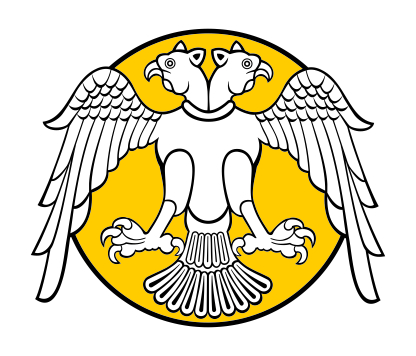 SELÇUK ÜNİVERSİTESİAKŞEHİR İKTİSADİ VE İDARİ BİLİMLER FAKÜLTESİBİLİMSEL ETİK DEĞERLENDİRME KURULUBAŞVURU KONTROL LİSTESİBilimsel Etik Kuruluna, bilimsel amaçlı olarak insanlardan veri toplamayı gerektiren bir araştırma yapmak üzere başvuran araştırmacıların online başvuru formunu doldurup aşağıda sıralanan tüm belgeleri tamamlamış ve başvuru dosyasına eklemiş olmaları gerekmektedir. Eksik belgeli başvurular değerlendirmeye alınmayacaktır. Sorumlu Araştırmacı / Araştırmacılar :(Bilimsel Projelerde Yürütücü; Doktora ve Yüksek Lisans Tezlerinde Danışman ve Öğrenci tarafından imzalanacaktır)Başvuru Tarihi : ……….. /……………. /……….1/1DoldurulduEtik Kurul Başvuru FormuEklendiEtik Kurul Başvuru Formu (ıslak imzalı)EklendiAraştırmada kullanılacak veri toplama aracı (anket, ölçek, test vb.)   EBYS YüklendiVeri Toplama Aracının (Anket vb.) EBYS üzerinde yüklenmiş Word dosyası (dijital))EklendiAraştırmacı TaahhütnamesiEklendiAraştırmaya özgü diğer belgeler (belirtiniz):Eklendi…………………Eklendi…………………Eklendi…………………Eklendi…………………Ad SoyadGörev(Sorumlu/Yürütücü/Danışman/Öğrenci)İmza